УПРАВЛЯЮЩИЙ ЗНАЧОК     Немецкий производитель электроники Siemens представил на ежегодной выставке СеВIТ 2005 многофункциональное устройство, которое позволяет контролировать всю технику в доме и все автоматические системы. Эту штучку вы можете носить на своей одежде как значок. Голосовые команды, которыми вы общаетесь с устройством, передаются посредством Bluetooth на домашний сервер, который интерпретирует голос и управляет домашней техникой. Система также позволяет общаться с вашим гостем, который находится в данный момент по ту сторону входной двери. Повинуясь вашему голосу, система может открыть дверь, а также принимать входящие телефонные звонки и передавать телефонные переговоры по громкоговорителю. Помимо этого, система может проверить вашу электронную почту и даже прочитать письмо вслух. Интегрированная программа распознавания речи была разработана сотрудниками Siemens  и прошла успешное испытание в сотовых телефонах модели SX1.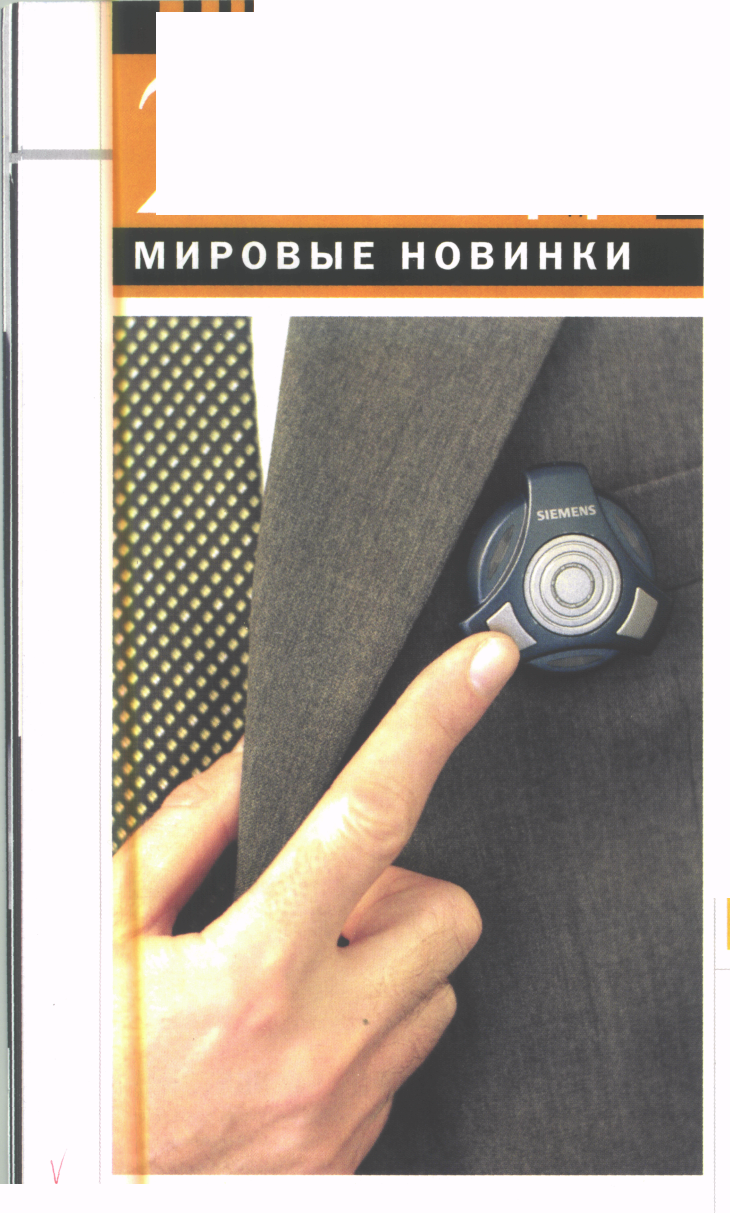 Атакана телевизорА. Востров. Атака на телевизор // «Новый век», 2005, январь.         По замыслу главы Microsoft, идеальная схема будущего телевидения выглядит так: кинопроизводители, телестудии, СМИ, звукозаписывающие компании будут размещать свои продукты в интернете, а пользователь будет сам выбирать, что ему смотреть или слушать с помощью домашнего центра развлечений, созданного на базе компьютера и подключенного к нему оборудования. Звучало это в исполнении Гейтса так: «Телевидение будет показывать нам то, что мы хотим увидеть, и тогда, когда мы этого захотим. Домашний компьютер будет определять по лицу наше настроение, и подбирать соответствующую видеоинформацию».         Воплощением этого замысла в жизнь Microsoft занимается уже сейчас. Корпорация ведет переговоры со студиями, а также занимается разработкой протокола 1PTV, который позволит передавать телевизионный сигнал по каналам интернета, причем позволит подвести кабель к каждому дому, в результате чего можно будет показывать пользователю адресованную именно ему персональную рекламу. Ожидается, что разработка IPTV будет завершена к концу 2005 года. Но скорей всего воспользоваться им в полной мере широкая  аудитория сможетлет через десять, не раньше.         Как сообщается на сайте газеты Times, в ближайшие шесть лет Microsoft потратит 20 миллиардов долларов на захват рынка медиаразвлечений        12 октября в этом направлении был сделан первый шаг — Гейтс провел презентацию новой операционной системы WindowsXPMediaCenterEdition 2005, которая должна превратить персональный компьютер в мультимедийный развлекательный центр, объединив возможности цифрового видеомагнитофона, аудиосистемы, фотоальбома и телевизора. К компьютеру по беспроводной связи будет подсоединяться все домашнее оборудование, и управление всеми устройствами в доме будет осуществляться с единого пульта дистанционного управления, причем необходимость в клавиатуре практически отпадет.